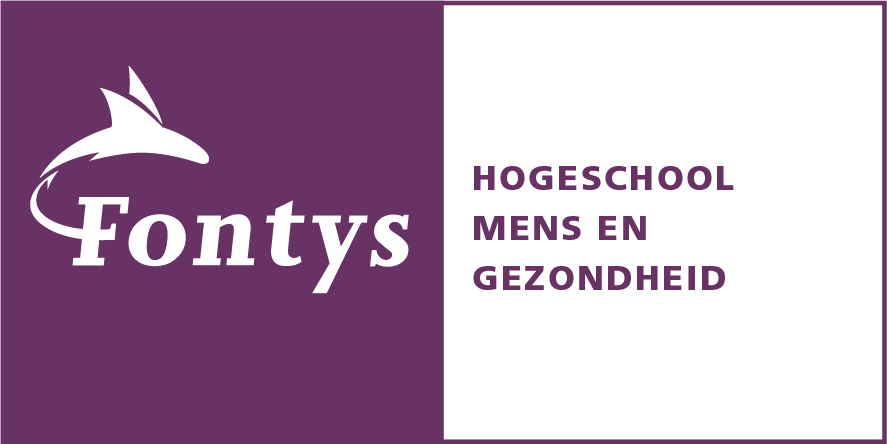 Casus ABCDE methodiek en SBARR Acute situatie  Hypovolemische shock door inwendige nabloeding na partiële darmresectieDhr./Mevr. de Vries  42 jaar Dhr/Mevr. is gehuwd en heeft 2 kinderen (12 en 10 jaar)Opname-indicatie : Partiele darmresectie wegens colon caVoorgeschiedenis: Gewichtsverlies 12 kg, moe. Bij onderzoek Colon caSBARR met dienstdoende arts:Arts komt er aan geeft telefonisch opdracht om; 12 liter O2 te gevenInfuus geef  500 NACL in 30minMaak mevr. klaar om terug naar de OK te gaanRolbeschrijving voor lotusslachtoffer :Dhr./Mevr. de Vries  42 jaar Dhr/Mevr. is gehuwd en heeft 2 kinderen (12 en 10 jaar)Opname-indicatie : Partiele darmresectie wegens colon caVoorgeschiedenis: Gewichtsverlies 12 kg, moe. Bij onderzoek Colon caVanochtend Partiele darmresectie gehad.Operatie is goed verlopen je bent nu op de afd. chirurgie nadat je de afd. recovery mocht verlaten. Je hebt medicatie tegen de pijn gehad (dipidolor i.v.) Echter nu  (4 uur post operatief) ben je vrij plotseling klam /zweterig geworden, pijn in de buik, snelle ademhaling, je ziet bleek, erg zieke indruk.Je reageert wel wat op aanspreken maar je bent erg moe, suf je neigt steeds in slaap te vallen. 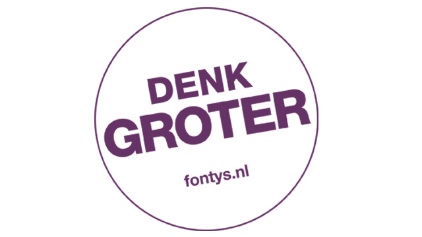 Soort lesmateriaal:  CasuïstiekOnderwerp: oefenen ABCDE en SBARR methodiek Plaats in het curriculum: Jaar 2CanMEDS: Zorgverlener Dhr/Mevr. de VriesPartiële darmresectieAairwayBbreathingCcirculationDdisabillityEexposureExtra gegevensParameters opnamevrijVAG 12RR 110/70P 68 regulairAlertT 36.9Parameters o.kvrij14Spo2 96%RR 120/75P 76 regulairSlaperigT 36.32 ltr Nacl infuusPijnmedicatie4xdd dipidolor 10mg/i.v.Post o.k op de afdelingHoorbare ademhaling26Spo2 92%RR 80/50P 140 regulairCapillaire refill >2 APVU = VAngstBlds 8.4T 35.7Moe, suf,Bleek, klamPijn abdomen